Post-CME Activity Report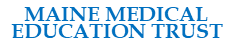 Please provide the following information regarding the CME activity:Title of Activity:Date(s):Contact Person:  Name:Contact Person:  Email:Attendees:Total Number of Learners:Attendees:Number of Physicians:Attendees:Number of Other Learners:Registration FeesIf this activity included a registration fee, please report the following:Cost of registration:Registration FeesIf this activity included a registration fee, please report the following:Total income from registration fees:Advertising/ExhibitorsIf this activity included advertising and/or exhibiting fees, please report the following:Total income from advertising and/or exhibitor fees:Grant Monies/In-Kind SupportIf this activity was supported by grants either monetary or in kind, complete a Commercial Support Tracker sheet and submit along with this Post-Activity Form.If this activity was supported by grants either monetary or in kind, complete a Commercial Support Tracker sheet and submit along with this Post-Activity Form.If this activity was supported by grants either monetary or in kind, complete a Commercial Support Tracker sheet and submit along with this Post-Activity Form.Additional Materials to SubmitAttendance List with names of learnersAttendance List with names of learnersAttendance List with names of learnersAdditional Materials to SubmitProof of disclosure of the presence or absence of relevant financial relationships to learners. (e.g., a slide that presented the disclosure, disclosure on a sign in sheet).  See the Standards for Integrity and Independence for more information on disclosures.Proof of disclosure of the presence or absence of relevant financial relationships to learners. (e.g., a slide that presented the disclosure, disclosure on a sign in sheet).  See the Standards for Integrity and Independence for more information on disclosures.Proof of disclosure of the presence or absence of relevant financial relationships to learners. (e.g., a slide that presented the disclosure, disclosure on a sign in sheet).  See the Standards for Integrity and Independence for more information on disclosures.Additional Materials to SubmitLearner change information for the activity (e.g., evaluation summary)Learner change information for the activity (e.g., evaluation summary)Learner change information for the activity (e.g., evaluation summary)Additional Materials to SubmitThe MMET Activity Monitoring Form filled out by a planner or peer during each session of the activity.The MMET Activity Monitoring Form filled out by a planner or peer during each session of the activity.The MMET Activity Monitoring Form filled out by a planner or peer during each session of the activity.Please also be sure to send out CME Certificates to those learners who earned CMEs for the activity.Please also be sure to send out CME Certificates to those learners who earned CMEs for the activity.Please also be sure to send out CME Certificates to those learners who earned CMEs for the activity.Please also be sure to send out CME Certificates to those learners who earned CMEs for the activity.Materials should be sent to: Materials should be sent to: Materials should be sent to: Materials should be sent to: Mail:Elizabeth CiccarelliCME CoordinatorMaine Medical Education TrustPO Box 190Manchester, ME 04351Fax:207-622-3332Attention: Elizabeth CiccarelliFax:207-622-3332Attention: Elizabeth CiccarelliEmail:eciccarelli@mainemed.com